§2152.  When property subject to recovery by another state1.  Subject to right of another state.  Property held under this Act by the administrator is subject to the right of another state to take custody of the property if:A.  The property was paid or delivered to the administrator because the records of the holder did not reflect a last known address in the other state of the apparent owner and:(1)  The other state establishes that the last known address of the apparent owner or other person entitled to the property was in the other state; or(2)  Under the law of the other state, the property has become subject to a claim by the other state of abandonment;  [PL 2019, c. 498, §22 (NEW).]B.  The records of the holder did not accurately identify the owner of the property, the last known address of the owner was in another state and, under the law of the other state, the property has become subject to a claim by the other state of abandonment;  [PL 2019, c. 498, §22 (NEW).]C.  The property was subject to the custody of the administrator under section 2085 and, under the law of the state of domicile of the holder, the property has become subject to a claim by the state of domicile of the holder of abandonment; or  [PL 2019, c. 498, §22 (NEW).]D.  The property:(1)  Is a sum payable on a traveler's check, money order or similar instrument that was purchased in the other state and delivered to the administrator under section 2086; and(2)  Under the law of the other state, has become subject to a claim by the other state of abandonment.  [PL 2019, c. 498, §22 (NEW).][PL 2019, c. 498, §22 (NEW).]2.  Form prescribed.  A claim by another state to recover property under this section must be presented in a form prescribed by the administrator, unless the administrator waives presentation of the form.[PL 2019, c. 498, §22 (NEW).]3.  Decision within 90 days.  The administrator shall decide a claim under this section not later than 90 days after it is presented.  If the administrator determines that the other state is entitled under subsection 1 to custody of the property, the administrator shall allow the claim and pay or deliver the property to the other state.[PL 2019, c. 498, §22 (NEW).]4.  May require indemnification.  The administrator may require another state, before recovering property under this section, to agree to indemnify this State and its agents, officers and employees against any liability on a claim to the property.[PL 2019, c. 498, §22 (NEW).]SECTION HISTORYPL 2019, c. 498, §22 (NEW). The State of Maine claims a copyright in its codified statutes. If you intend to republish this material, we require that you include the following disclaimer in your publication:All copyrights and other rights to statutory text are reserved by the State of Maine. The text included in this publication reflects changes made through the First Regular and First Special Session of the 131st Maine Legislature and is current through November 1. 2023
                    . The text is subject to change without notice. It is a version that has not been officially certified by the Secretary of State. Refer to the Maine Revised Statutes Annotated and supplements for certified text.
                The Office of the Revisor of Statutes also requests that you send us one copy of any statutory publication you may produce. Our goal is not to restrict publishing activity, but to keep track of who is publishing what, to identify any needless duplication and to preserve the State's copyright rights.PLEASE NOTE: The Revisor's Office cannot perform research for or provide legal advice or interpretation of Maine law to the public. If you need legal assistance, please contact a qualified attorney.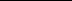 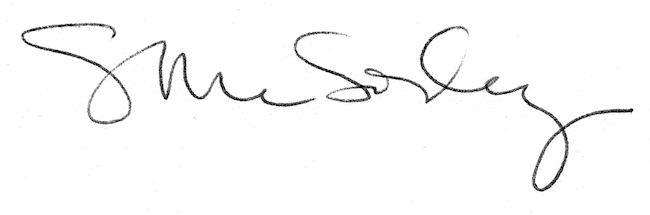 